附件3拍照具体要求一、学生按照采集码的流程，先手机保存好采集码。现场需要先签字再刷码，然后拍摄。二、采集照片要求：（因毕业证书照片为今后学历信息唯一照片，不可更改，请同学参照拍摄身份证照片相关相求，认真对待着装。）①人物姿态与表情：坐姿端正，表情自然，双眼自然睁开并平视，耳朵对称，左右肩膀平衡。②眼镜：不得戴(含隐形眼镜、美瞳)眼镜，镜框不得遮挡眼晴，镜片不能有反光,有反光的需要把眼镜摘掉.无论男生女生，五官都必须要漏出来，否则学信网上在人像库对比的时候，学信网会没有照片。③佩饰及遮挡物：不得使用头部覆盖物(宗教、医疗和文化需要时，不得遮挡脸部或造成阴影)。不得佩戴耳环项链等饰品。④头发不要有碎发，不能遮挡眉毛、眼睛和耳朵，不化妆。脸部注意不要过油，不要高光高亮，嘴唇自然闭合，不可以漏齿，女生不要扎丸子头。否则学信网上在人像库对比的时候，学信网会没有照片。⑤衣着：穿衬衫（最好白色有领衬衫），如果没有，穿浅色像衬衫一样翻领的衣服（颜色单一不要花哨），应与背景色区分明显。不要穿蓝色、紫色、黄色、绿色、粉色的衣服，带帽子的卫衣（外套）不能穿。避免复杂图案、条纹。有帽子的衣服不可以拍摄 .请老师在通知学生时让学生尽量按照此标准进行准备，以免学信网上传成功率低，人相对比不成功。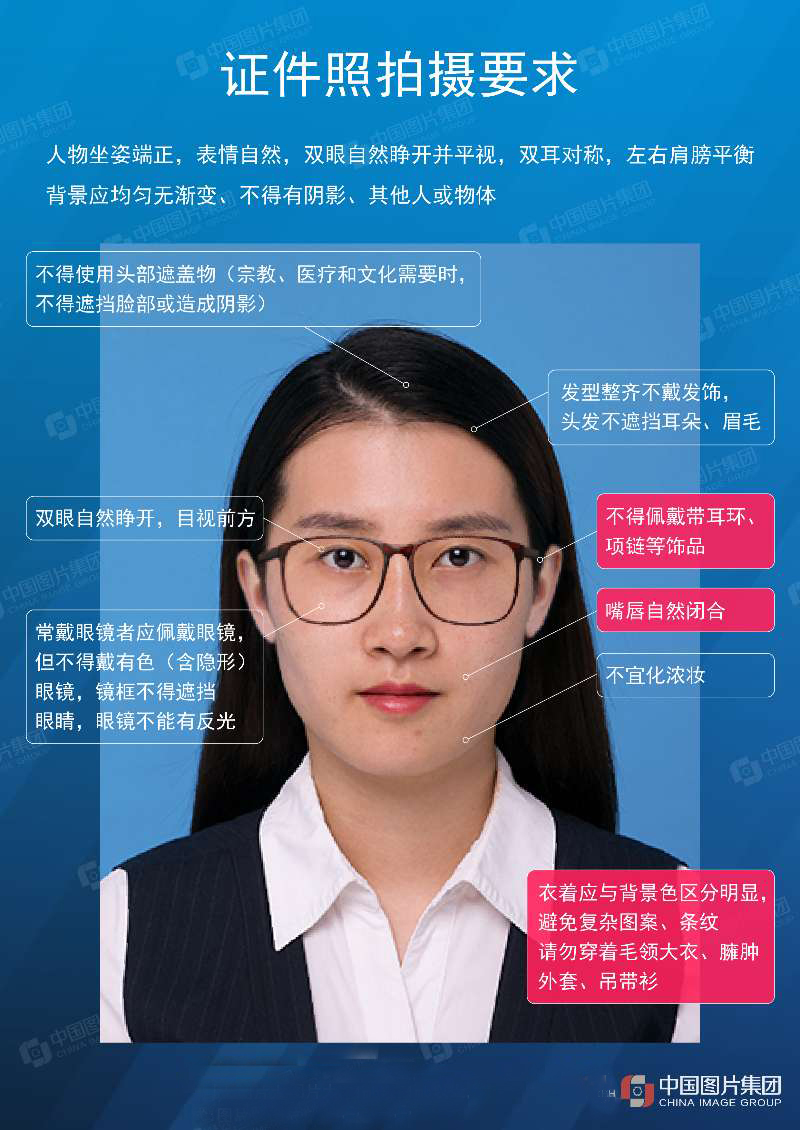 